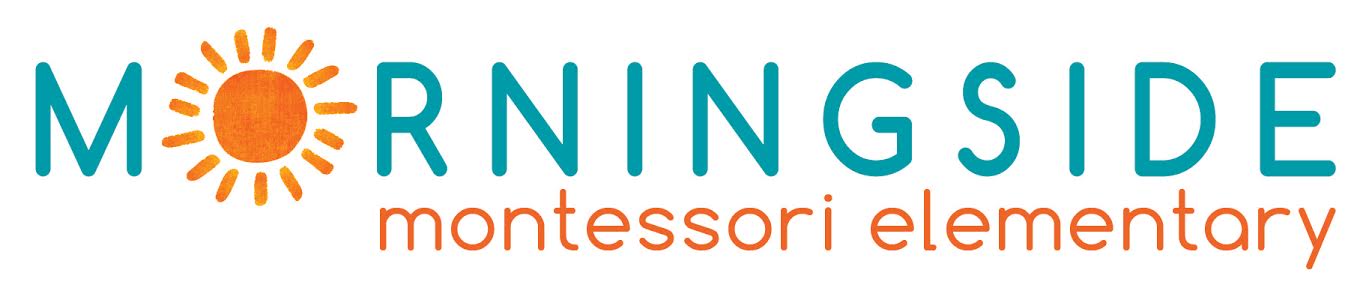 ERASMUS PLACEMENT OFFEREMPLOYER INFORMATIONEMPLOYER INFORMATIONName of the OrganizationMorningside Montessori Elementary Private SchoolAddressDorieon 20, Ayios AndreasPostal Code1101CityNicosia , CyprusTelephone+35799319536Facebook pagehttps://www.facebook.com/MorningsideCyprus/Morningside at a Glance Morningside Montessori is the first elementary in Cyprus to follow the Montessori Method, as well as the first trilingual (English, Greek and Turkish) school on the island, that started operation in September 2017. Morningside Montessori Elementary is a non-profit company with founding members from the fields of Montessori education, developmental psychology, psychoanalysis, sociology, anthropology, peace education, architecture, and business administration and accounting. Our learning environment, which is not bound within the classroom, is hands-on and child-directed. We aim to educate the whole child through a comprehensive Montessori education that cultivates outdoor learning, self-directed action, flexible thinking, creativity, and non-standardized models of problem-solving. We believe that we must embrace each other with empathy, in order to promote a culture of peace and understanding. It is for this reason that it is imperative to learn and understand each other’s language. In order to bring the two larger communities of the island of Cyprus together, both Greek and Turkish are taught to students. The main language of instruction is English.CONTACT DETAILSCONTACT DETAILSContact Person (s)Evi Eftychiou / Angeliki Yiassemides Title  Directors Direct Telephone Number +35799319536 / +35799972237Direct Email Address evi@morningsidecyprus.comangeliki@morningsidecyprus.comPLACEMENT INFORMATIONPLACEMENT INFORMATIONDescription of ActivitiesThe educational and administrative assistantship includes the following responsibilities:Organize, coordinate and participate in the educational activities (indoors and outdoors)Assist in the preparation of educational materialAssist in tasks related with the daily operation of the school (i.e. supervise children during work cycle, invigilation during break time printing and laminating, Montessori educational material, etc) Assist in setting up and maintaining the Montessori school environment Assistance in daily administrative tasks at the school Maintain and update school archives Assist in fundraising activities, festivals and events to be organized by the schoolSkills and Personal Qualities-creative flair- strong organizational skills-originality-strong computer skills-confidence, to present and explain ideas -the ability to balance work on several projects at a time-flexibilityDurationMinimum 3 months – max 12 monthsWorking Hours Approximately  30-40 Hours per weekHelp with finding AccommodationYES (we can provide a list with possible flats or rooms for rent)REQIUREMENTSREQIUREMENTSREQIUREMENTSExcellent English language skillsCandidates must be fluent in English.Knowledge of Greek or Turkish will be considered an asset. Candidates must be fluent in English.Knowledge of Greek or Turkish will be considered an asset. Eligible to applyGraduates OR Students with Bachelor degree in:Education English Language and Literature Graduates OR Students with Bachelor degree in:Education English Language and Literature Required Documents-CV -Motivational Letter /email- Proof of your English Language      knowledge-Copy of your Bachelor (if any) or any  other DiplomaPlease send your application at: evi@morningsidecyprus.com Deadline: 15th of January 2022Please send your application at: evi@morningsidecyprus.com Deadline: 15th of January 2022Please send your application at: evi@morningsidecyprus.com Deadline: 15th of January 2022